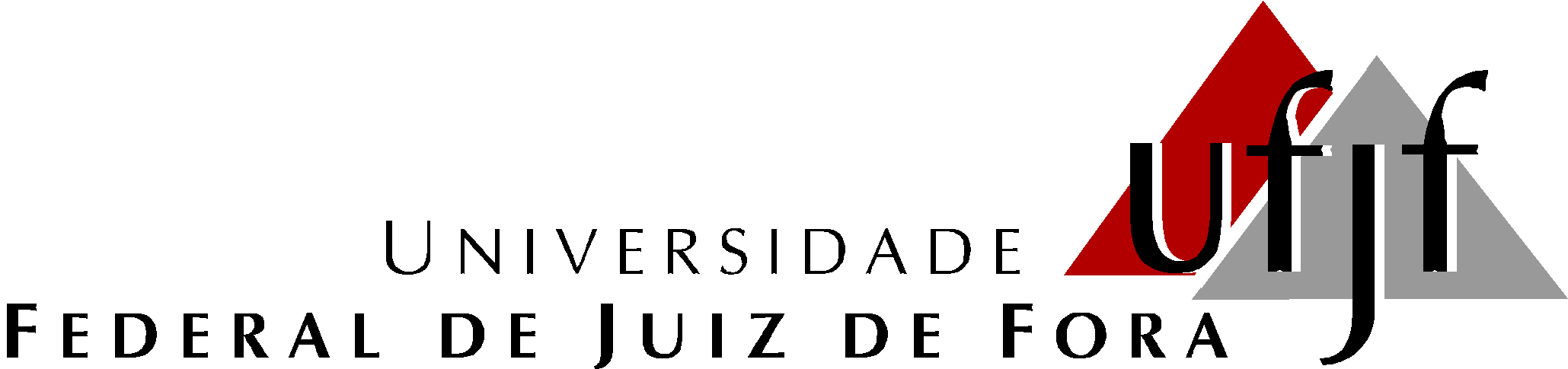 _____________________________________________INSTITUTO DE CIÊNCIAS EXATASCOORDENAÇÃO DO CURSO DE MATEMÁTICATel.: (32) 2102-3316 / Fax: 2102-3302www.ufjf.br/matematicaATA de Defesa de Trabalho de Conclusão de CursoÀs __ horas do dia __ do mês de _________ do ano dois mil e ______, na Sala ___________________ no Instituto de Ciências Exatas (ICE), o(a) discente ___________________________________ apresentou o trabalho “____________________________________”, como parte integrante dos requisitos necessários para a obtenção do grau de Bacharel em Matemática para a apreciação da banca composta pelos docentes _______________________ (orientador), __________________________ e _______________________ que, após avaliação, considerou o aluno ________________ com nota ______. Juiz de Fora, ____ de _____________ de _______._______________________________(Orientador)_______________________________(Membro)_______________________________(Membro)